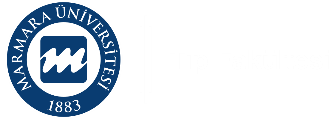 MARMARA UNIVERSITY SCHOOL of MEDICINEMARMARA UNIVERSITY SCHOOL of MEDICINEMARMARA UNIVERSITY SCHOOL of MEDICINEMARMARA UNIVERSITY SCHOOL of MEDICINE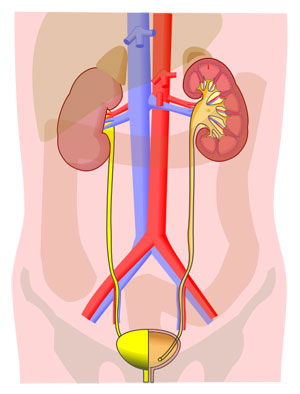 URINARY AND REPRODUCTIVE SYSTEM AND RELATED DISORDERSYEAR 3 COURSE 5May 03 - June 25, 2021URINARY AND REPRODUCTIVE SYSTEM AND RELATED DISORDERSYEAR 3 COURSE 5May 03 - June 25, 2021URINARY AND REPRODUCTIVE SYSTEM AND RELATED DISORDERSYEAR 3 COURSE 5May 03 - June 25, 2021URINARY AND REPRODUCTIVE SYSTEM AND RELATED DISORDERSYEAR 3 COURSE 5May 03 - June 25, 2021Coordinator of the Course 3.5Assoc. Prof., Aslı TUFAN ÇİNÇİNCoordinator of the Course 3.5Assoc. Prof., Aslı TUFAN ÇİNÇİNCoordinator of the Module 3.5Assoc. Prof., Uluhan SİLİCoordinator of the Module 3.5Assoc. Prof., Uluhan SİLİYear 3 Coordinators Prof., Arzu İLKİ & Assoc. Prof., Pınar Mega TİBERYear 3 Coordinators Prof., Arzu İLKİ & Assoc. Prof., Pınar Mega TİBERYear 3 Coordinators Prof., Arzu İLKİ & Assoc. Prof., Pınar Mega TİBERYear 3 Coordinators Prof., Arzu İLKİ & Assoc. Prof., Pınar Mega TİBERModule CoordinatorProf., Rezzan GÜLHAN, Assist.Prof.Sinem YILDIZ İNANICIModule CoordinatorProf., Rezzan GÜLHAN, Assist.Prof.Sinem YILDIZ İNANICIIntroduction to Clinical Practice (ICP) CoordinatorsProf., Pemra CÖBEK ÜNALAN & Prof., Serap ÇİFÇİLİIntroduction to Clinical Practice (ICP) CoordinatorsProf., Pemra CÖBEK ÜNALAN & Prof., Serap ÇİFÇİLİCoordinator of Multidisciplinary Students’ Lab.Assoc. Prof., Betül KARADEMİRCoordinator of Multidisciplinary Students’ Lab.Assoc. Prof., Betül KARADEMİRCoordinator of Clinical Skills Lab.Assoc. Prof., Çiğdem APAYDINCoordinator of Clinical Skills Lab.Assoc. Prof., Çiğdem APAYDINCoordinator of Assessment UniteAssist. Prof., Cevdet NACARCoordinator of Assessment UniteAssist. Prof., Cevdet NACARCoordinator of Student Exchange ProgramsAssist. Prof., Can ERZİKCoordinator of Student Exchange ProgramsAssist. Prof., Can ERZİKVice-Chief CoordinatorsVice-Chief CoordinatorsVice-Chief CoordinatorsVice-Chief CoordinatorsProgramProf., Oya ORUNAssessment Assoc. Prof., Hasan R. YANANLIAssessment Assoc. Prof., Hasan R. YANANLIStudents’ AffairsAssist. Prof., Can ERZİKChief Coordinator (Pre-Clinical Education) Prof., Serap ŞİRVANCIChief Coordinator (Pre-Clinical Education) Prof., Serap ŞİRVANCICoordinator of Medical Education Program Evaluation and Development CommissionProf., Harika ALPAYCoordinator of Medical Education Program Evaluation and Development CommissionProf., Harika ALPAYVice Dean (Education)Prof., Ümit ŞEHİRLİVice Dean (Education)Prof., Ümit ŞEHİRLİDeanProf., Hakan GÜNDÜZDeanProf., Hakan GÜNDÜZMU MEDICAL SCHOOL PRE-CLINICAL EDUCATION PROGRAMLEARNING OUTCOMES / COMPETENCIESClinical Care: Qualified patient care and community oriented health careBasic clinical skillsThe organization and management of the patient and the patient careThe organization and the management of health care delivery services / system  Health promotion and disease preventionMedical Knowledge and Evidence-Based MedicineAppropriate information retrieval and management skillsThe integration of knowledge, critical thinking and evidence-based decision makingScientific methods and basic research skillsProfessional Attitudes and ValuesCommunication skills and effective communication with patients / patient relativesInterpersonal relationships and team workingEthical and professional values, responsibilitiesIndividual, social and cultural values and responsibilitiesReflective practice and continuing developmentHealthcare delivery systems, management and community oriented health careEducation and counselingPHASE-1 LEARNING OBJECTIVESUnderstanding the normal structures and functions of human bodyCorrelating the basic concepts and principles to each other that define health and disease;  applying basic concepts and principles to health and disease conditions Developing clinical problem solving, clinical reasoning and evaluation skills by integrating biomedical, clinical, social and humanities knowledge Gaining basic clinical skills by applications in simulated settings.Awareness of the professional values in health and disease processes (professional, individual, societal) and acquisition necessary related skillsEvaluating critically and synthesizing all the medical evidence and perform respecting scientific, professional and ethical valuesAcquisition skills in reflective thinking and practicing, being open to continuous individual / professional development.PHASES – 1 THEME/ORGAN SYSTEM-BASED COURSE PROGRAMSYear 1, Course 1: Introduction to Cell and Cellular ReplicationYear 1, Course 2: Cellular Metabolism and TransportYear 1, Course 3: Development and Organization of Human BodyYear 1, Course 4: Introduction to Nervous System and Human BehaviorYear 2, Course 1: Cell and Tissue Injury I Year 2, Course 2: Cell and Tissue Injury IIYear 2, Course 3: Hematopoietic System and Related DisordersYear 2, Course 4: Musculoskeletal, Integumentary Systems and Related DisordersYear 2, Course 5: Respiratory System and Related DisordersYear 3, Course 1: Cardiovascular System and Related DisordersYear 3, Course 2: Gastrointestinal System, Metabolism and Related DisordersYear 3, Course 3: Nervous System and Related DisordersYear 3, Course : Growth, Development, Mental Health and Related DisordersYear 3, Course 5: Urinary and Reproductive System and Related DisordersURINARY AND REPRODUCTIVE SYSTEM AND RELATED DISORDERSURINARY AND REPRODUCTIVE SYSTEM AND RELATED DISORDERSAIM and LEARNING OBJECTIVES of COURSE Aim:At the end of this committee, third year students will gain knowledge about the development, structure and physiology of the urinary and reproductive system and pathogenesis of the disorders related to this system. They will also gain knowledge about the signs and symptoms of urinary and reproductive system disorders, related risk factors, prevention, diagnosis and principles of treatment.Learning Objectives:At the end of this committee, third year students will,review the development, histology and physiology of the urinary system, review the development, histology and physiology of male and female reproductive systems, define the pathologic processes in urinary and reproductive system disorders, gain knowledge about microorganisms that affect the genitourinary system and associated infections, gain knowledge about the risk factors related to genitourinary system disorders, gain knowledge about the signs and symptoms of these disorders, gain knowledge about the prevention of genitourinary system disorders, approach to diagnosis, principles of treatment, define the major concepts of reproductive health, including family planning and safe- motherhood. AIM and LEARNING OBJECTIVES of COURSE Aim:At the end of this committee, third year students will gain knowledge about the development, structure and physiology of the urinary and reproductive system and pathogenesis of the disorders related to this system. They will also gain knowledge about the signs and symptoms of urinary and reproductive system disorders, related risk factors, prevention, diagnosis and principles of treatment.Learning Objectives:At the end of this committee, third year students will,review the development, histology and physiology of the urinary system, review the development, histology and physiology of male and female reproductive systems, define the pathologic processes in urinary and reproductive system disorders, gain knowledge about microorganisms that affect the genitourinary system and associated infections, gain knowledge about the risk factors related to genitourinary system disorders, gain knowledge about the signs and symptoms of these disorders, gain knowledge about the prevention of genitourinary system disorders, approach to diagnosis, principles of treatment, define the major concepts of reproductive health, including family planning and safe- motherhood. ASSESSMENT SYSTEMModule examination: Written exam at the end of module (10 % of final score)Practical examination: Practical exams at the end of courseCourse examination: Written exam at the end of coursePROGRAM EVALUATION Evaluation at the end of the course, is done both orally and by using structured evaluation formsDEPARTMENTS PARTICIPATING IN COURSE-3.5  &MODULE-3.5DEPARTMENTS PARTICIPATING IN COURSE-3.5  &MODULE-3.5AnatomyBiochemistryBiophyicsGeneral Surgery Histology and EmbryologyInfectious DiseasesInternal Medicine Medical GeneticsMicrobiologyObstetrics and GynecologyPathology Pharmacology PhysiologyPublic Health RadiologyUrologyLECTURERS / TUTORSLECTURERS / TUTORSDilek AKAKIN, Assoc. Professor of Histology and Embryology Ahmet AKICI, Professor of PharmacologyYaşar İnci ALİCAN, Professor of PhysiologyGökçe ANIK İLHAN, Assist. Professor of Obst. and Gyecol.Çiğdem APAYDIN KAYA, Assoc. Professor of Family Medicineİzzet Hakkı ARIKAN, Professor of Internal MedicineEbru AŞICIOĞLU, Assoc. Professor of Internal MedicinePınar ATA, Professor of Medical Genetics Nadiye Pınar AY, Professor of Public Health Saime BATIREL, Assoc. Professor of Biochemistry Hülya CABADAK, Professor of BiophysicsCanan CİMŞİT, Assoc.Prof. of RadiologyHaydar Kamil ÇAM, Professor of UrologyŞule ÇETİNEL, Professor of Histology and Embryology Aslı Tufan ÇİNÇİN, Assoc. Professor of Internal Medicineİpek ERBARUT, Assist. Professor of PathologyFeriha ERCAN, Professor of Histology and Embryology Şirin Funda EREN, Professor of Pathology Deniz FİLİNTE, Assoc. Professor of PathologyZafer GÖREN, Professor of Pharmacology Ahmet İlter GÜNEY, Assoc. Professor of Medical Genetics Goncagül HAKLAR, Professor of Biochemistry Ufuk HASDEMİR, Professor of Microbiology Zeynep Arzu İLKİ, Professor of Microbiology Atila KARAALP, Professor of Pharmacology Ayşegül KARAHASAN, Professor of Microbiology Özgür KASIMAY ÇAKIR, Assoc. Professor of Physiology Handan KAYA, Professor of PathologyÖzlem Tuğçe KAYA, Assist. Professor of Histology and EmbryologyMehmet KOÇ, Professor of Internal Medicine Volkan KORTEN, Professor of Infectious Diseases Hızır KURTEL, Professor of Physiology Pınar MEGA TİBER, Assoc. Professor of BiophysicsAyşe Nilüfer ÖZAYDIN, Assoc. Professor of Public Health Tanju PEKİN, Professor of Obstetrics and Gynecology Dilşad SAVE, Professor of Public Health Uluhan SİLİ, Assoc. Professor of Infectious DiseasesSunullah SOYSAL, Assist. Professor of Obst. and Gyecol.Ümit Süleyman ŞEHİRLİ, Professor of AnatomyYılören TANIDIR, Assoc. Professor of UrologySerhan Zübeyde TUĞLULAR, Professor of Internal Medicine Mustafa Ümit UĞURLU, Assoc. Professor of General SurgeryArzu UZUNER, Professor of Family Medicine Gülru Pemra CÖBELEK ÜNALAN, Professor of Family Medicine Arzu VELİOĞLU, Assoc. Professor of Internal MedicineUral VERİMLİ, Assist. Professor of AnatomyHasan Raci YANANLI, Assoc. Professor of Pharmacology Berrak YEGEN, Professor of Physiology Alper YILDIRIM, Assoc. Professor of PhysiologyAhmet Tevfik YOLDEMİR, Professor of Obst. and Gyecol.READING / STUDYING MATERIALSClinical Gynecologic Endocrinology and Infertility; Speroff & Fritz Human Embryology; W.J. Larsen The Developing Human; K. Moore Histology; a Text and Atlas Human Histology; A. Stevens, J. Lowe Pocket Companion to Brenner and Rector’s The Kidney; Michael R. Clarkson and Barry M. Brenner. Medical Physics & physiological measurement; B.H. Broson and R.H. Smalleroad Scientific Americans 205(1) 56-64 (1961) Physics for the Health Sciences; C. Nave and B. Nave Principles of Physical Chemistry with Applications to the Biological Sciences; D. Freifelder Pathologic Basis of Disease; Kumar, Abbas, Fausto, 7th ed. Pathology; E. Rubin, J.L. Farber, 3rd ed. Pathology; A. Stevens, J. Lowe.READING / STUDYING MATERIALSClinical Gynecologic Endocrinology and Infertility; Speroff & Fritz Human Embryology; W.J. Larsen The Developing Human; K. Moore Histology; a Text and Atlas Human Histology; A. Stevens, J. Lowe Pocket Companion to Brenner and Rector’s The Kidney; Michael R. Clarkson and Barry M. Brenner. Medical Physics & physiological measurement; B.H. Broson and R.H. Smalleroad Scientific Americans 205(1) 56-64 (1961) Physics for the Health Sciences; C. Nave and B. Nave Principles of Physical Chemistry with Applications to the Biological Sciences; D. Freifelder Pathologic Basis of Disease; Kumar, Abbas, Fausto, 7th ed. Pathology; E. Rubin, J.L. Farber, 3rd ed. Pathology; A. Stevens, J. Lowe.		SUMMARY OF THE COURSE 		SUMMARY OF THE COURSE 		SUMMARY OF THE COURSE 		SUMMARY OF THE COURSE DisciplineLecture & Group DiscussionMultidisciplinary Lab. & Clinical Skills Lab. PracticeAnatomy9615Biochemistry448Biophysics33Histology and Embryology9514Family Medicine33General Surgery22Infectious Diseases22Internal Medicine99Medical Genetics44Microbiology639Obstetrics and Gynecology1414Pathology 211233Pharmacology1010Physiology1212Public Health99Radiology11Urology44Subtotal12330153PBL Module88Elective1010TOTAL14130171ICP-3: Basic Medical Practices, Clinical Skills Lab (Students’ Research Activity)52429TOTAL14654200NINE WEEK PROGRAMNINE WEEK PROGRAMNINE WEEK PROGRAMTHEORETICAL AND PRACTICAL SESSIONSLECTURER(S)/TUTOR(S)Week 1 (03 May - 07 May 2021)Week 1 (03 May - 07 May 2021)Week 1 (03 May - 07 May 2021)Monday03 May09:00-09:50Introduction to the courseDr.Aslı Tufan Çinçin10:00-10:5011:00-11:5013:00-13:50Elective course14:00-14:50Elective course15:00-15:5016:00-16:5017:00-17:50Tuesday04 May09:00-09:5010:00-10:50Histology of the urinary systemDr.Dilek Akakın11:00-11:50Histology of the urinary systemDr.Dilek Akakın13:00-13:50Case discussion: Most common signs and symptoms of genitourinary systemDr. Arzu Uzuner14:00-14:50Case discussion: Most common signs and symptoms of genitourinary systemDr. Arzu Uzuner15:00-15:50Bladder and urethraDr. Ümit Süleyman Şehirli16:00-16:50MicturitionDr. Alper Yıldırım17:00-17:50Wednesday05 May09:00-09:5010:00-10:50Renal circulation and glomerular functionsDr. Berrak Yegen11:00-11:50Renal circulation and glomerular functionsDr. Berrak Yegen13:00-13:50Tubular functionsDr. Yaşar İnci Alican14:00-14:50Tubular functionsDr. Yaşar İnci Alican15:00-15:50Pathology of tubular and interstitial diseases of the kidneyDr. Deniz Filinte16:00-16:50Pathology of tubular and interstitial diseases of the kidneyDr. Deniz Filinte17:00-17:50Pathology of renal vascular diseasesDr.Deniz FilinteThursday06 May09:00-09:50Congenital anomalies of the urinary tractDr. İpek Erbarut10:00-10:50Acid-base balance: role of the kidneysDr. Berrak Yegen11:00-11:50Acid-base balance: role of the kidneysDr. Berrak Yegen13:00-13:50Pelvis and perineumDr. Ümit Süleyman Şehirli14:00-14:50Pelvis and perineumDr. Ümit Süleyman Şehirli15:00-15:50Acute kidney injuryDr. Serhan Zübeyde Tuğlular16:00-16:5017:00-17:50Friday07 May09:00-09:50Histology of female reproductive systemDr. Şule Çetinel10:00-10:50Histology of female reproductive systemDr. Şule Çetinel11:00-11:50Urinary tract infectionsDr. Zeynep Arzu İlki13:00-13:5014:00-14:5015:00-15:50Glomerular filtration and artificial kidneyDr.Hülya Cabadak16:00-16:50Glomerular filtration and artificial kidneyDr.Hülya Cabadak17:00-17:50Week 2 (10 May - 14 May 2021)Week 2 (10 May - 14 May 2021)Week 2 (10 May - 14 May 2021)Monday10 May09:00-09:5010:00-10:5011:00-11:5013:00-13:5014:00-14:5015:00-15:5016:00-16:5017:00-17:50Tuesday11 May09:00-09:5010:00-10:5011:00-11:5013:00-13:50Hereditary basis of renal disordersDr. Ahmet İlter Güney14:00-14:50Genetic basis of the breast diseasesDr. Ahmet İlter Güney15:00-15:5016:00-16:5017:00-17:50Wednesday12 May09:00-09:5010:00-10:5011:00-11:5013:00-13:50RAMAZAN BAYRAMI ARİFESİ14:00-14:50RAMAZAN BAYRAMI ARİFESİ15:00-15:50RAMAZAN BAYRAMI ARİFESİ16:00-16:50RAMAZAN BAYRAMI ARİFESİ17:00-17:50RAMAZAN BAYRAMI ARİFESİThursday13 May09:00-09:50RAMAZAN BAYRAMI
1. GÜN10:00-10:50RAMAZAN BAYRAMI
1. GÜN11:00-11:50RAMAZAN BAYRAMI
1. GÜNRAMAZAN BAYRAMI
1. GÜN13:00-13:50RAMAZAN BAYRAMI
1. GÜN14:00-14:50RAMAZAN BAYRAMI
1. GÜN15:00-15:50RAMAZAN BAYRAMI
1. GÜN16:00-16:50RAMAZAN BAYRAMI
1. GÜN17:00-17:50RAMAZAN BAYRAMI
1. GÜNFriday14 May09:00-09:50RAMAZAN BAYRAMI
2. GÜN10:00-10:50RAMAZAN BAYRAMI
2. GÜN11:00-11:50RAMAZAN BAYRAMI
2. GÜNRAMAZAN BAYRAMI
2. GÜN13:00-13:50RAMAZAN BAYRAMI
2. GÜN14:00-14:50RAMAZAN BAYRAMI
2. GÜN15:00-15:50RAMAZAN BAYRAMI
2. GÜN16:00-16:50RAMAZAN BAYRAMI
2. GÜN17:00-17:50RAMAZAN BAYRAMI
2. GÜNWeek 3 (17 May - 21 May 2021)Week 3 (17 May - 21 May 2021)Week 3 (17 May - 21 May 2021)Monday17 May09:00-09:5010:00-10:5011:00-11:5013:00-13:50Elective course14:00-14:50Elective course15:00-15:5016:00-16:5017:00-17:50Tuesday18 May09:00-09:50Clinical aspects of antibiotic susceptibility testingDr. Ufuk Hasdemir10:00-10:50Histology of male reproductive systemDr. Feriha Ercan11:00-11:50Histology of male reproductive systemDr. Feriha Ercan13:00-13:5014:00-14:5015:00-15:50The nerves and vessels of the pelvisDr. Necmettin Ömer Özdoğmuş16:00-16:50The nerves and vessels of the pelvisDr. Necmettin Ömer Özdoğmuş17:00-17:50General aspects of hospital infections and rational use of antibioticsDr. Uluhan SiliWednesday19 May09:00-09:5019 MAYIS ATATÜRK'Ü ANMA, GENÇLİK VE SPOR BAYRAMI10:00-10:5019 MAYIS ATATÜRK'Ü ANMA, GENÇLİK VE SPOR BAYRAMI11:00-11:5019 MAYIS ATATÜRK'Ü ANMA, GENÇLİK VE SPOR BAYRAMI19 MAYIS ATATÜRK'Ü ANMA, GENÇLİK VE SPOR BAYRAMI13:00-13:5019 MAYIS ATATÜRK'Ü ANMA, GENÇLİK VE SPOR BAYRAMI14:00-14:5019 MAYIS ATATÜRK'Ü ANMA, GENÇLİK VE SPOR BAYRAMI15:00-15:5019 MAYIS ATATÜRK'Ü ANMA, GENÇLİK VE SPOR BAYRAMI16:00-16:5019 MAYIS ATATÜRK'Ü ANMA, GENÇLİK VE SPOR BAYRAMI17:00-17:5019 MAYIS ATATÜRK'Ü ANMA, GENÇLİK VE SPOR BAYRAMIThursday20 May09:00-09:50ICP-3: Clinical Skills-Physical examination of the male reproductive system (Tutor presentation and audio visualization)Dr.Çiğdem Apaydın Kaya, Dr.Arzu Uzuner10:00-10:50ICP-3: Clinical Skills-Physical examination of the female reproductive system (Tutor presentation and audio visualization)Dr.Çiğdem Apaydın Kaya, Dr.Arzu Uzuner11:00-11:5013:00-13:5014:00-14:50ICP-3: Students Research Activity-Preparation for MASCODr.Çiğdem Apaydın Kaya, Dr.Arzu Uzuner15:00-15:50ICP-3: Students Research Activity-Preparation for MASCODr.Çiğdem Apaydın Kaya, Dr.Arzu Uzuner16:00-16:50ICP-3: Students Research Activity-Preparation for MASCODr.Çiğdem Apaydın Kaya, Dr.Arzu Uzuner17:00-17:50Friday21 May09:00-09:50Pathology of lower urinary tract and the prostateDr.Deniz Filinte10:00-10:50Pathology of renal tumorsDr.Deniz Filinte11:00-11:50Pathology of renal tumorsDr.Deniz Filinte13:00-13:5014:00-14:5015:00-15:50GlomerulonephritisDr. Mehmet Koç16:00-16:50GlomerulonephritisDr. Mehmet Koç17:00-17:50Case Discussion: Nephritic and Nephrotic syndromesDr. Mehmet KoçWeek 4 (24 May - 28 May 2021)Week 4 (24 May - 28 May 2021)Week 4 (24 May - 28 May 2021)Monday24 May09:00-09:5010:00-10:5011:00-11:5013:00-13:50Elective course14:00-14:50Elective course15:00-15:5016:00-16:5017:00-17:50Tuesday25 May09:00-09:50DiureticsDr. Ahmet Akıcı10:00-10:50Excretory mechanismsDr. Goncagül Haklar11:00-11:50Renal function testsDr. Goncagül Haklar13:00-13:50Female genital organsDr  Ural Verimli14:00-14:50Female genital organsDr  Ural Verimli15:00-15:50Physiology of the female reproductive systemDr. Özgür Kasımay Çakır16:00-16:50Physiology of the female reproductive systemDr. Özgür Kasımay Çakır17:00-17:50Wednesday26 May09:00-09:50Male genital organsDr. Ümit Süleyman Şehirli10:00-10:50Male genital organsDr. Ümit Süleyman Şehirli11:00-11:50Physiology of gestation, labor and lactation Dr. Özgür Kasımay Çakır13:00-13:50Biochemical aspects of fertility and pregnancyDr. Goncagül Haklar14:00-14:50Biochemical aspects of fertility and pregnancyDr. Goncagül Haklar15:00-15:50Chronic renal failure Dr. Ebru Aşıcıoğlu16:00-16:50Chronic renal failure Dr. Ebru Aşıcıoğlu17:00-17:50Thursday27 May09:00-09:50Physiology of the male reproductive systemDr. Hızır Kurtel10:00-10:50Physiology of the male reproductive systemDr. Hızır Kurtel11:00-11:50Kidney and pregnancyDr. Arzu Velioğlu13:00-13:50Pathology of vulva, vagina and cervixDr. İpek Erbarut14:00-14:50Pathology of vulva, vagina and cervixDr. İpek Erbarut15:00-15:5016:00-16:50Biochemistry LAB- Urine examinationDr. Saime Batırel17:00-17:50Friday28 May09:00-09:50MASCO 202110:00-10:50MASCO 202111:00-11:50MASCO 2021MASCO 202113:00-13:50MASCO 202114:00-14:50MASCO 202115:00-15:50MASCO 202116:00-16:50MASCO 202117:00-17:50MASCO 2021Week 5 (31 May - 04 June 2021)Week 5 (31 May - 04 June 2021)Week 5 (31 May - 04 June 2021)Monday31 May09:00-09:5010:00-10:5011:00-11:5013:00-13:50Elective course14:00-14:50Elective course15:00-15:5016:00-16:5017:00-17:50Tuesday01 June09:00-09:5010:00-10:5011:00-11:50Histology Lab- Urinary systemDr. Dilek Akakın13:00-13:50Pathology of the ovary and fallopian tubesDr. Şirin Funda Eren14:00-14:50Pathology of the ovary and fallopian tubesDr. Şirin Funda Eren15:00-15:50Placental disorders and gestational trophoblastic diseasesDr. Şirin Funda Eren16:00-16:50Interstitial nephritis  Dr. İzzet Hakkı Arıkan17:00-17:50Proteinuria and hematuria Dr. İzzet Hakkı ArıkanWednesday02 June09:00-09:50UroradiologyDr. Canan Çimşit10:00-10:50Development of the reproductive systemDr. Feriha Ercan11:00-11:50Development of the reproductive systemDr. Feriha Ercan13:00-13:50Benign and malignant diseases of the breastDr. Mustafa Ümit Uğurlu14:00-14:50Benign and malignant diseases of the breastDr. Mustafa Ümit Uğurlu15:00-15:50PBL116:00-16:50PBL117:00-17:50Thursday03 June09:00-09:50ICP EXAM10:00-10:50ICP EXAM11:00-11:50ICP EXAM13:00-13:5014:00-14:5015:00-15:5016:00-16:50Anatomy Lab- Kidney and UreterDr.Ural Verimli17:00-17:50Anatomy Lab- Bladder and urethraDr.Ümit Süleyman ŞehirliFriday04 June09:00-09:5010:00-10:5011:00-11:5013:00-13:5014:00-14:5015:00-15:5016:00-16:5017:00-17:50Week 6 (07 June - 11 June 2021)Week 6 (07 June - 11 June 2021)Week 6 (07 June - 11 June 2021)Monday07 June09:00-09:5010:00-10:5011:00-11:5013:00-13:5014:00-14:5015:00-15:5016:00-16:5017:00-17:50Tuesday08 June09:00-09:50Pharmacotherapy of fluid and electrolyte disordersDr. Hasan Raci Yananlı10:00-10:50Pharmacotherapy in renal disorders and the influence of renal function on drug dispositionDr. Hasan Raci Yananlı11:00-11:50The Pap SmearDr. İpek Erbarut13:00-13:50Pathogenesis of HIV infectionsDr. Ufuk Hasdemir14:00-14:50AIDSDr. Volkan Korten15:00-15:50Pathology of testisDr. İpek Erbarut16:00-16:50Pathology of testisDr. İpek Erbarut17:00-17:50Anatomy Lab - Nerves and Vessels of PelvisDr.Ural VerimliWednesday09 June09:00-09:50MenopauseDr. Ahmet Tevfik Yoldemir10:00-10:50ContraceptionDr. Ahmet Tevfik Yoldemir11:00-11:50Sexually transmitted diseases Dr. Ahmet Tevfik Yoldemir13:00-13:50Chronic pelvic painDr. Ahmet Tevfik Yoldemir14:00-14:50Bleeding in early pregnancy- Abnormal uterine bleedingDr. Ahmet Tevfik Yoldemir15:00-15:50Protection of adolescentsDr. Ayşe Nilüfer Özaydın16:00-16:50PBL 217:00-17:50PBL 2Thursday10 June09:00-09:50Drug utilization in pregnancyDr. Ahmet Akıcı10:00-10:50Teratogenic effects of drugsDr. Ahmet Akıcı11:00-11:50Sexual dysfunctions in primary careDr. Gülru Pemra Ünalan13:00-13:50Sexually transmitted diseases including syphilis and gonorrhoeaDr. Ayşegül Karahasan14:00-14:50Sexually transmitted diseases including syphilis and gonorrhoeaDr. Ayşegül Karahasan15:00-15:50Congenital infectionsDr. Ayşegül Karahasan16:00-16:50Pathology of non-neoplastic uterine corpusDr. Şirin Funda Eren17:00-17:50Pathology of neoplastic uterine corpusDr. Şirin Funda ErenFriday11 June09:00-09:50Maternal and child health indicatorsDr. Dilşad Save10:00-10:50Maternal and child health indicatorsDr. Dilşad Save11:00-11:50Safe motherhoodDr. Ayşe Gülsen Teker13:00-13:5014:00-14:5015:00-15:50Prenatal genetic diagnosisDr. Ahmet İlter Güney16:00-16:50PBL 317:00-17:50PBL 3Week 7 (14 June - 18 June 2021)Week 7 (14 June - 18 June 2021)Week 7 (14 June - 18 June 2021)Monday14 June09:00-09:5010:00-10:5011:00-11:5013:00-13:50Anatomy Lab - Pelvis and perineumDr. Ümit Süleyman Şehirli14:00-14:50Anatomy Lab: Male genital organs Dr. Ümit Süleyman Şehirli15:00-15:50Anatomy Lab: Female genital organsDr. Ural Verimli16:00-16:50Pathology LAB:Pathology of neoplastic renal disease-Group BDr. Deniz Filinte17:00-17:50Histology Lab: Male reproductive system Dr. Feriha ErcanTuesday15 June09:00-09:50Antenatal careDr. Gökçe Anık İlhan10:00-10:50Prenatal diagnosisDr. Gökçe Anık İlhan11:00-11:50Gender and healthDr. Nadiye Pınar Ay13:00-13:50Clinical pharmacology of sex hormonesDr. Atila Karaalp14:00-14:50Clinical pharmacology of sex hormonesDr. Atila Karaalp15:00-15:50Pathology of breastDr. Handan Kaya16:00-16:50Pathology of breastDr. Handan Kaya17:00-17:50Development of the urinary systemDr. Özlem Tuğçe KayaWednesday16 June09:00-09:50Normal labour and deliveryDr. Sunullah Soysal10:00-10:50Normal puerperium and related disordersDr. Sunullah Soysal11:00-11:50Osmosis, dialysis and molecular filtrationDr. Pınar Mega Tiber13:00-13:50Family planning in practiceDr. Ayşe Nilüfer Özaydın14:00-14:50Family planning in practiceDr. Ayşe Nilüfer Özaydın15:00-15:50PBL 416:00-16:50PBL 417:00-17:50Agents affecting smooth muscle of the reproductive systemDr. Zafer GörenThursday17 June09:00-09:50Microbiology LAB- Laboratory Diagnosis of GU infectionsDr. Zeynep Arzu İlki10:00-10:50Urinary tract stone diseaseDr. Yılören Tanıdır11:00-11:50ImmunmodulatorsDr. Hasan Raci Yananlı13:00-13:50Urological oncologyDr.Haydar Kamil Çam14:00-14:50Pathophysiology of urinary tract obstructionDr.Haydar Kamil Çam15:00-15:50Male infertility and erectile dysfunctionDr.Haydar Kamil Çam16:00-16:50Kidney and ureterDr.Ural Verimli17:00-17:50Pathology LAB: Pathology of bladder, prostate, testisDr. Deniz FilinteFriday18 June09:00-09:50Benign tumors of the uterusDr.Tanju Pekin10:00-10:50Gynecological malignanciesDr. Tanju Pekin11:00-11:50Genetics of infertilityDr. Pınar Ata13:00-13:5014:00-14:5015:00-15:50Prevention of reproductive organ cancersDr. Ayşe Nilüfer Özaydın16:00-16:50Pathology of glomerular diseasesDr. Handan Kaya17:00-17:50Pathology of glomerular diseasesDr. Handan Kaya18:00-18:50Pathology Lab: Pathology of cervix, uterine corpus and pregnancyDr. İpek ErbarutWeek 8 (21 June - 25 June 2021)Week 8 (21 June - 25 June 2021)Week 8 (21 June - 25 June 2021)Monday21 June09:00-09:5010:00-10:50Pathology Lab: Pathology of the breastDr. İpek Erbarut11:00-11:50Pathology Lab: Pathology of the ovaryDr. İpek Erbarut13:00-13:50Histology Lab: Female reproductive systemDr. Şule Çetinel14:00-14:5015:00-15:5016:00-16:5017:00-17:50Tuesday22 June09:00-09:5010:00-10:5011:00-11:5013:00-13:5014:00-14:5015:00-15:5016:00-16:5017:00-17:50Wednesday23 June09:00-09:5010:00-10:5011:00-11:5013:00-13:5014:00-14:5015:00-15:5016:00-16:5017:00-17:50Thursday24 June09:00-09:50Y3C5 THEORETICAL EXAM10:00-10:50Y3C5 THEORETICAL EXAM11:00-11:50Y3C5 THEORETICAL EXAMY3C5 THEORETICAL EXAM13:00-13:50Y3C5 THEORETICAL EXAM14:00-14:50Y3C5 THEORETICAL EXAM15:00-15:50Y3C5 THEORETICAL EXAM16:00-16:50Y3C5 THEORETICAL EXAM17:00-17:50Y3C5 THEORETICAL EXAMFriday25 June09:00-09:5010:00-10:5011:00-11:5013:00-13:5014:00-14:5015:00-15:5016:00-16:5017:00-17:50